Planning and Development Committee Minutes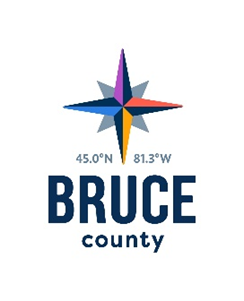 August 9, 20189:30 a.m.Council Chambers, Bruce County Administration CentreWalkerton, OntarioPresent:		Warden Paul EaglesonCouncillors Mike Smith (Chair), Robert Buckle, Anne Eadie, David Inglis, Milt McIver and Mitch TwolanStaff:		Christine MacDonald, Acting Chief Administrative Officer		Darlene Batte, Deputy Clerk		Tessa Fortier, Planner		Amanda Herbert, Planner		Mark Paoli, Senior Planner		Bruce Stickney, Manager of Land Use Planning		Kara Van Myall, Director of Planning and Development		Donna Van Wyck, ClerkRegrets:		Councillor Janice Jackson, Kelley Coulter, Chief Administrative OfficerPecuniary InterestThere were no declarations of pecuniary interest.Public MeetingBCOPA 234-18.489 Mason-MischThe Chair opened the Public Meeting and indicated that a presentation would be made by the Staff Planner. He further indicated that after the presentation, any members of the public could speak in favor of or in opposition to the presentation.Moved by Councillor Mitch TwolanSeconded by Councillor David InglisThat Bruce County Official Plan Amendment 234-18.49 for the properties described as West Part Lot 12, North Part Lot 11, Concession 3 (Arran) be approved and the necessary by-law be forwarded to Council for adoption.CarriedAction ItemsBruce Brand Reserve TransferMoved by Councillor Anne EadieSeconded by Councillor Robert BuckleThat the transfer of $33,000 from the Bruce Brand Reserve into the Planning and Development budget to complete Bruce brand videos and stock photography, be approved.CarriedThe Committee recessed at 9:44 a.m. and reconvened at 10:00 a.m.Public MeetingBCOPA # 230-18.06 Formosa, Mildmay and Teeswater Settlement Boundary ChangesThe Chair opened the Public Meeting and indicated that a presentation would be made by the Staff Planner. He further indicated that after the presentation, any members of the public could speak in favor of or in opposition to the presentation.Jeffrey Scott Price, Mildmay expressed concerns related to the application.Moved by Councillor Mitch TwolanSeconded by Councillor Anne EadieThat Bruce County Official Plan Amendment 230 be approved and the necessary By-Law be forwarded to Council for adoption.CarriedAction ItemsSBOPA#14-17.06 Approval of South Bruce Official Plan UpdateMoved by Councillor Milt McIverSeconded by Councillor David Inglis	That the Township of South Bruce Official Plan Amendment 14 be approved as modified as shown in Appendix ‘A’; and,	That the Director of Planning and Development or Manager of Land Use Planning be authorized to sign the Decision sheet.	CarriedClosed MeetingMoved by Councillor Anne EadieSeconded by Councillor Robert BuckleThat the Committee move into a closed meeting pursuant to Section 239 (3.1) 1. of the Municipal Act for the purpose of educating or training the members to discuss Bruce County Land Use Planning Transformation.CarriedThe Committee recessed at 11:30 a.m. and reconvened at 12:10 p.m.Rise and ReportMoved by Councillor Mitch TwolanSeconded by Councillor Milt McIverThat the Committee rise and report from the closed meeting.CarriedThe Chair reported that members received training around the Bruce County Land Use Planning Transformation project.Act on RecommendationsMoved by Councillor Anne EadieSeconded by Councillor Mitch TwolanThat in accordance with the Procedure By-law, staff be authorized and directed to give effect to the actions of the Planning and Development Committee in respect of all resolutions passed during the August 9, 2018 meeting.CarriedNext MeetingThe next meeting of the Planning and Development Committee will take place on Thursday, September 20, 2018, in the Council Chambers, County of Bruce Administration Centre, Walkerton, Ontario.AdjournmentMoved by Councillor David InglisSeconded by Councillor Robert BuckleThat the meeting of the Planning and Development Committee adjourn at 12:12 p.m.CarriedCouncillor Mike Smith, ChairPlanning and Development Committee